§191-B.  QualificationTo serve as Attorney General, a person must be a member in good standing of the bar of the State.  For purposes of this section, a person is a "member in good standing of the bar of the State" if that person is admitted to the practice of law in this State, is presently registered with the Board of Overseers of the Bar as an active practitioner and has not been and is not currently disbarred or suspended from practice pursuant to Title 4, chapter 17, subchapter II or Maine Bar Rule 7.2 or its successor.  [PL 1997, c. 145, §1 (NEW).]SECTION HISTORYPL 1997, c. 145, §1 (NEW). The State of Maine claims a copyright in its codified statutes. If you intend to republish this material, we require that you include the following disclaimer in your publication:All copyrights and other rights to statutory text are reserved by the State of Maine. The text included in this publication reflects changes made through the First Regular Session and the First Special Session of the131st Maine Legislature and is current through November 1, 2023
                    . The text is subject to change without notice. It is a version that has not been officially certified by the Secretary of State. Refer to the Maine Revised Statutes Annotated and supplements for certified text.
                The Office of the Revisor of Statutes also requests that you send us one copy of any statutory publication you may produce. Our goal is not to restrict publishing activity, but to keep track of who is publishing what, to identify any needless duplication and to preserve the State's copyright rights.PLEASE NOTE: The Revisor's Office cannot perform research for or provide legal advice or interpretation of Maine law to the public. If you need legal assistance, please contact a qualified attorney.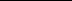 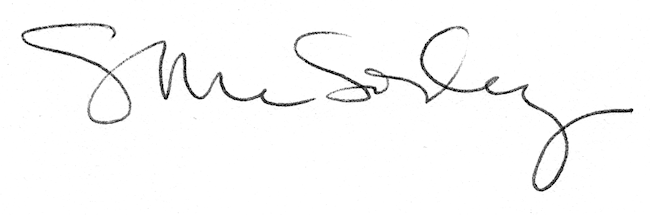 